Районная краеведческая  конференция«Великая Отечественная война и память поколений»«Открытие мемориала в деревне Каурово»Исследовательская работа.                                                 Разумова Александра 8 класс                      МКОУ Лукинская ООШ                                                 Рук. учитель Грязнова Ольга Петровна                                                 МКОУ Лукинская ООШСычёвка, 2015Оглавление - Введение                                                                                              3 стр.- Основная часть                                                                              4-12 стр.- Трагедия деревни Каурово                                                          4-5 стр.- Воспоминания старожилов                                                           6   стр.- Открытие мемориала в деревне Каурово                            7-12   стр. - Заключение                                                                                       13  стр.- Литература                                                                                        14   стр.- Приложение                                                                                15-19    стр.              Я, Разумова Александра, учусь в 8 классе Лукинской школы.        13 января 2012 года исполнилось  70 лет со времени расстрела мирных жителей деревни Каурово.  9 мая 2012 года состоялось открытие мемориала в деревне Каурово. Это было очень трогательное и волнительное мероприятие, где было очень много народа, были все школьники и учителя нашей школы. Оно очень тронуло меня. Поэтому я решила  взять эту тему для своей работы. Эта тема очень актуальна и важна в год 70- летия Победы в Великой Отечественной  войне. Мы должны всегда помнить нашу историю, трагические страницы войны, тех, кто погиб за нашу Родину.         Цель: Рассказать об открытии мемориала в деревне Каурово Сычёвского района. Показать, как сохраняется память о трагедии в этой деревне. Задачи: изучить материалы о трагедии в деревне Каурово в кабинете краеведения, литературные источники. Фотоматериалы об открытии мемориала, создать презентацию. Отгремела война, свой кровавый собрав урожай,Сколько лет пронеслось, сколько новых забот пережито.Время мчится вперед, время к новым спешит рубежам,Но никто не забыт, и навеки ничто не забыто!                   М.Ножкин          13 января 1942 года в зимний морозный день произошла страшная трагедия в деревне Каурово.    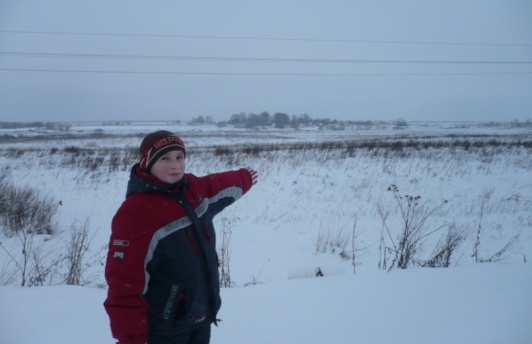  В ночь на 13 января 1942 года в деревню вошли мелкими группами наши разведчики и попросили местных жителей проводить их до дороги Сычевка – Вязьма, минуя немецкие гарнизоны в деревнях Лукино, Соколово, Подсосонье.         Немцев в деревне не было. Был сильный январский мороз.  Утром всё заволокло сплошным туманом – кругом тихо и спокойно. Десяток мужчин и подростков вызвались показать этот путь разведчикам. Но когда возвращались с задания домой, туман рассеялся, ярко светило солнце.  Группу заметил немецкий патруль из деревни Лукино и принял её за партизан.     В полдень 13 января 1942 года гитлеровцы из Лукино начали жестокую карательную операцию в деревне Каурово. Развернувшись цепью, каратели оцепили деревню со всех сторон. Они врывались в дома, окопы-убежища и выгоняли мужчин, стариков, подростков и дулами автоматов гнали в конец деревни к колхозному сараю. Больше 20 местных жителей и несколько военных, не успевших отступить, поставили к стенке сарая и безжалостно расстреляли. Жестокость фашистов была настолько велика, что они не считались с возрастом: умирали под их пулями старики и подростки. Потом фашисты со звериным азартом бросились искать новые жертвы. Проходили по деревне: заходили в дома, окопы, бани, другие убежища – искали людей, расстреляли ещё несколько мирных граждан, поджигали дома. 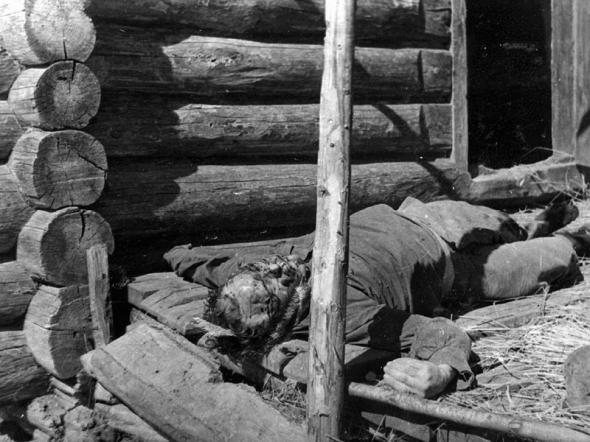 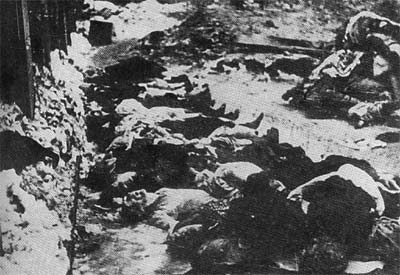 Больше половины деревни было уничтожено. Женщин и детей всей деревни собрали вместе и погнали в Сычёвку, поместили в подвал Синягинской церкви.  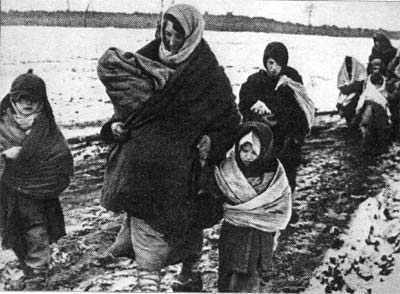 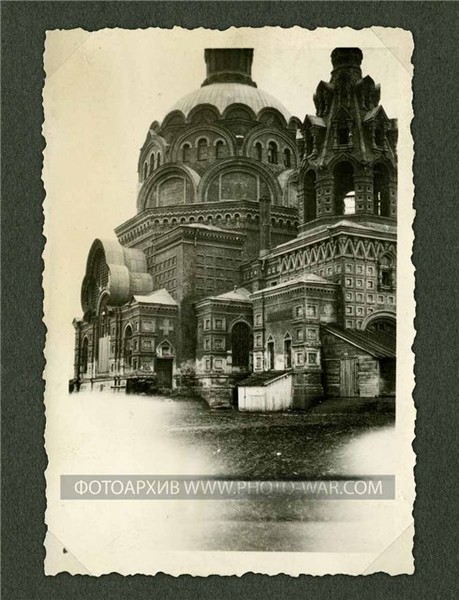          Хоронить погибших немцы не разрешали. Через несколько суток под страхом смерти оставшиеся в живых люди похоронили убитых односельчан на  тихом берегу реки Лосьмины в деревне Каурово, а военных в братскую могилу недалеко от места расстрела. После освобождения района тела красноармейцев были перезахоронены на братском кладбище города Сычёвки, а за могилой местных жителей  ухаживали  односельчане и школьники.  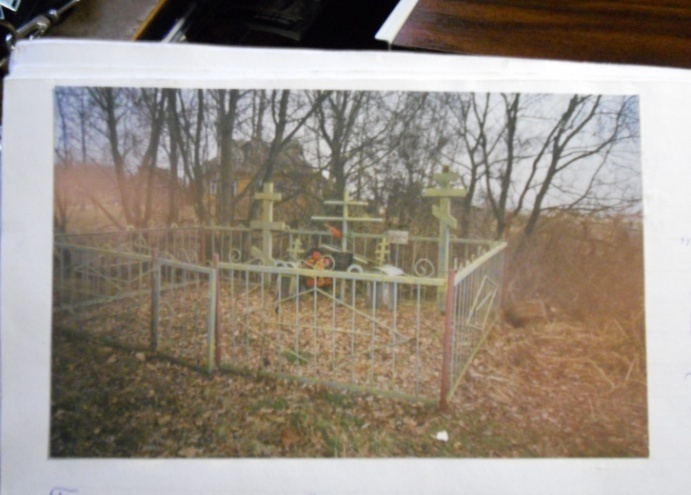         Местный житель, Исаенков Иван Григорьевич делился со школьниками своими воспоминаниями о военных событиях в деревне Каурово. Он рассказал, как весной 1942 года жители деревни после таяния снега собирали тела наших солдат и хоронили их в общей братской могиле на окраине деревни. В могиле были похоронены около 150 солдат. Позже их перезахоронили в Сычёвке на братском кладбище. 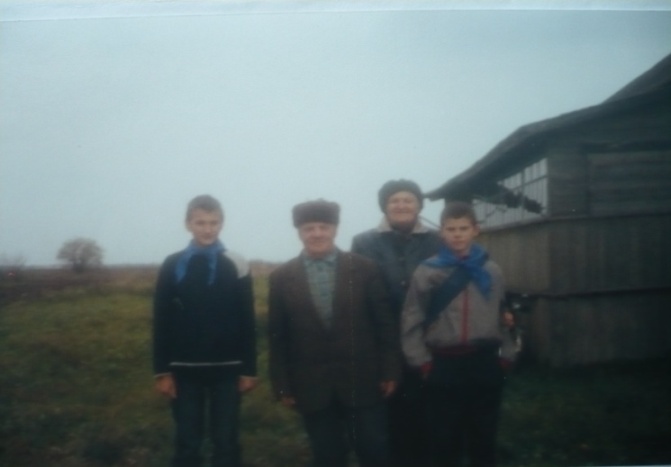 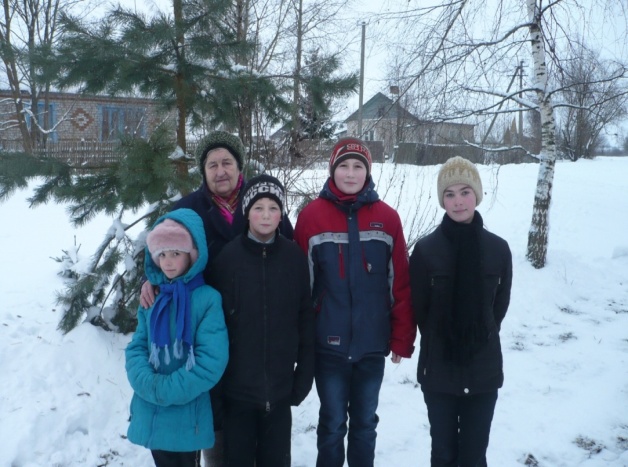      Афанасьевой Ксении Константиновне в то время было всего 2 недели, но она хорошо помнит рассказы матери о тех страшных событиях.       В деревне Каурово до войны было около 60 домов, а сейчас не осталось ни одного жителя, но родные и близкие безвинно расстрелянных до сих пор чтят память о них. В честь погибших жители посадили берёзки и ёлочки.          9мая 2012 года в деревне Каурово  открыли Мемориал Памяти.  Так здесь почтили память мирных жителей, расстрелянных фашистским карательным отрядом в   январе 1942 года.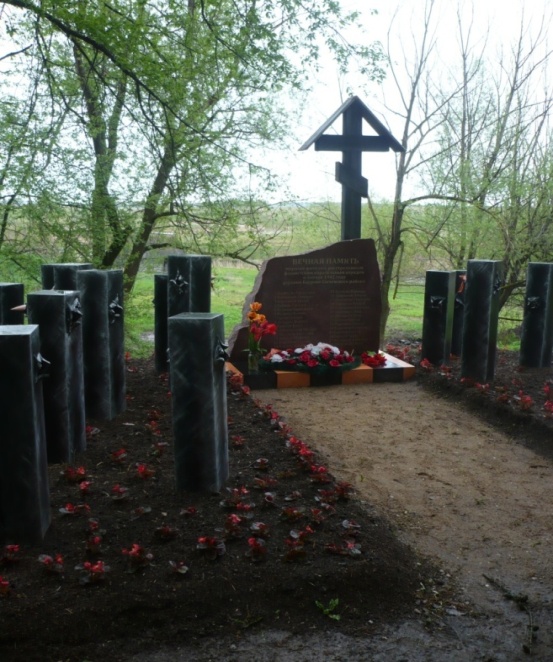 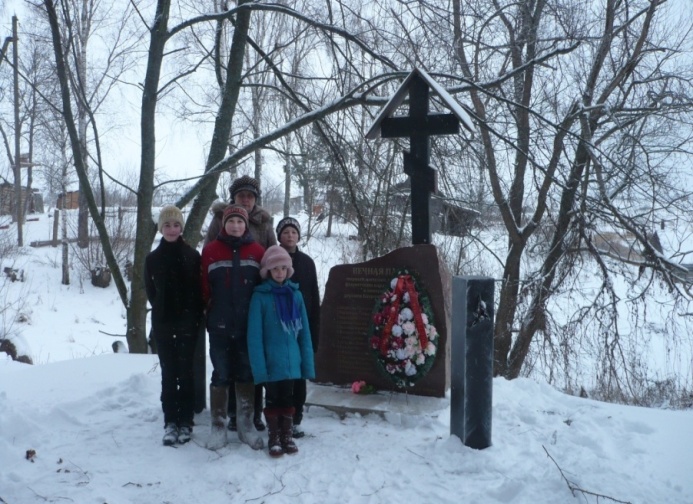 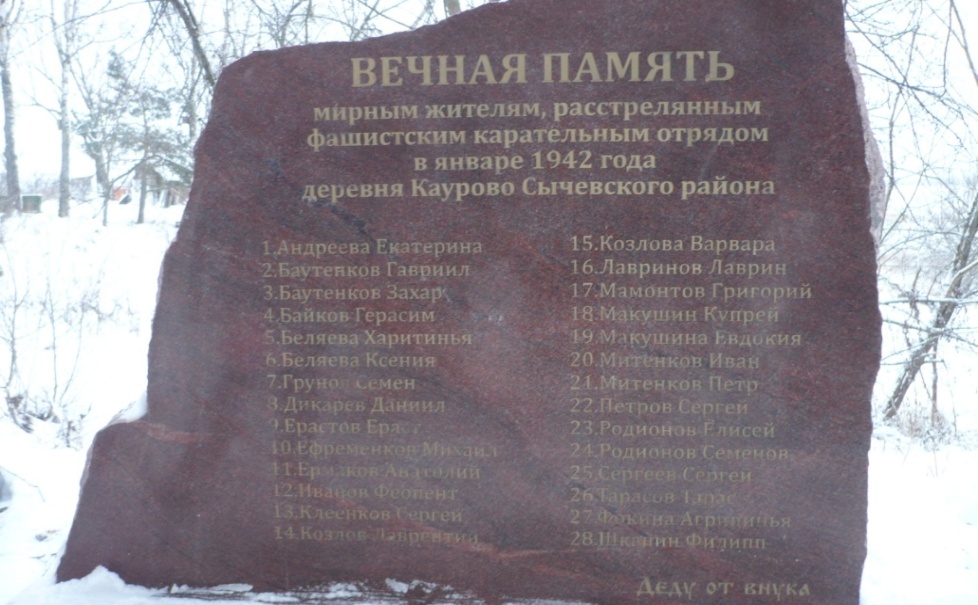 В мероприятии приняли участие заместитель губернатора Ольга Васильева, начальник департамента по культуре Юрий Герасев, руководители Сычевского района .         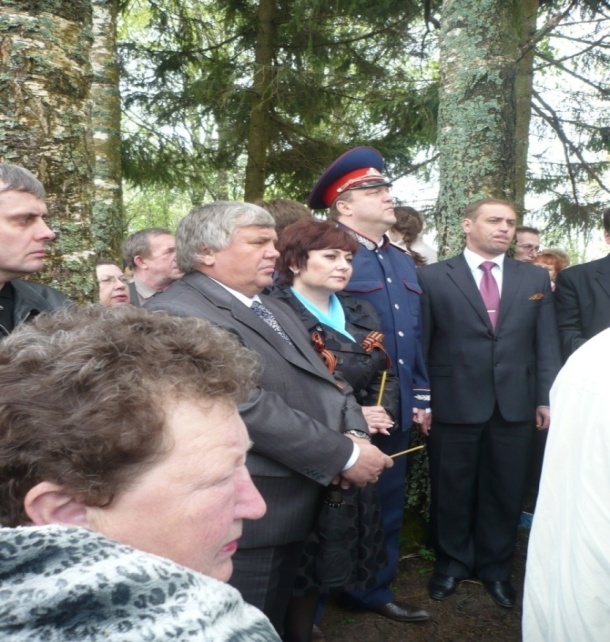 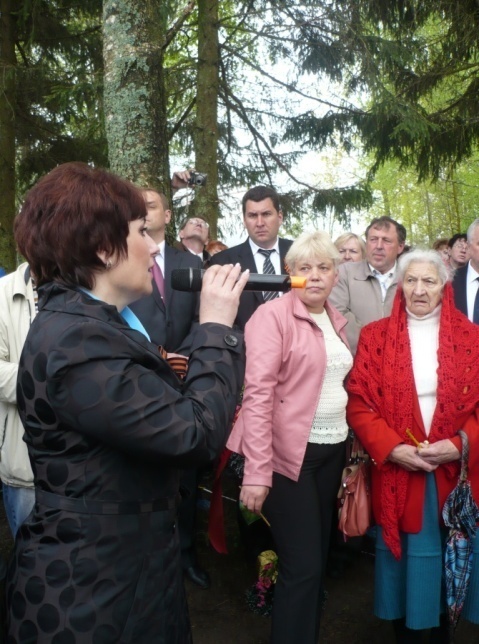 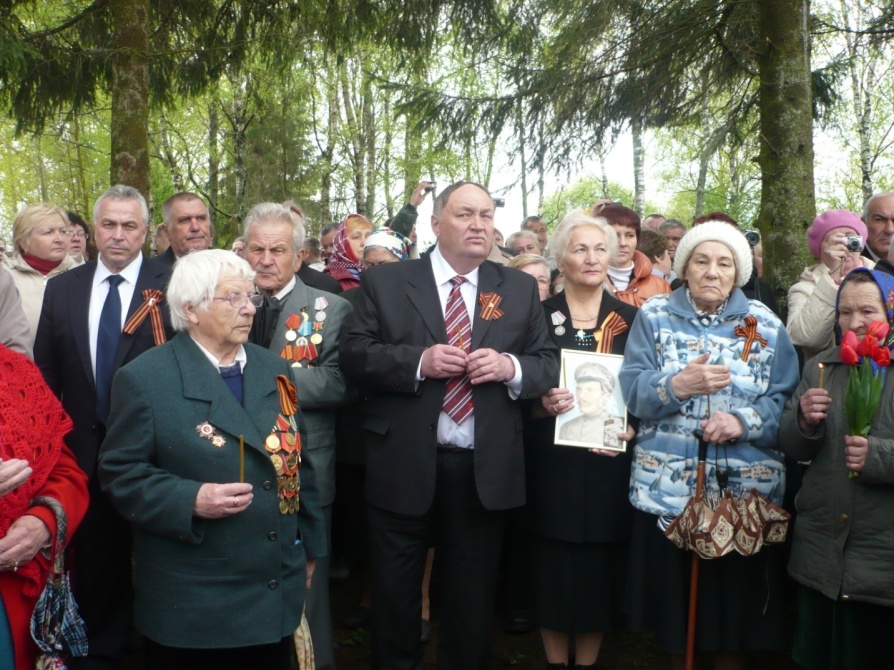   На георгиевской ленте стоит гранитная плита цвета крови расстрелянных мирных жителей,  окружена со всех сторон железными колоннами, простреленными навылет. 28 колонн изготовили лучшие кузнецы России, а крест, возвышающийся над гранитной плитой,  - скульптор Вадим Цыганов. На мраморном камне высечены фамилии и имена всех 28 погибших во время страшной трагедии в деревне Каурово 13 января 1942 года.А красные живые цветы, окружающие мемориал, – неувядающий символ трагического события  деревни Каурово. 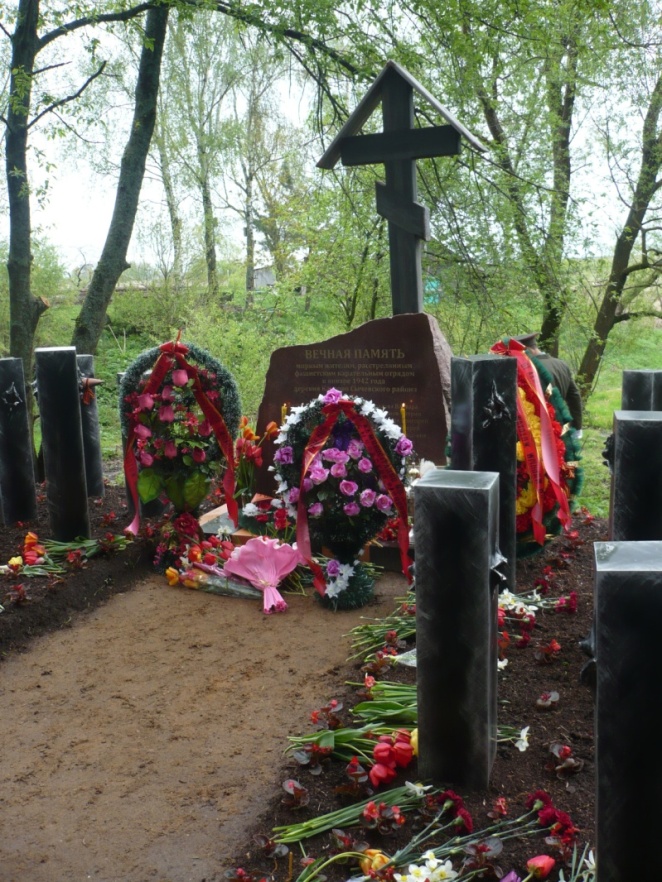 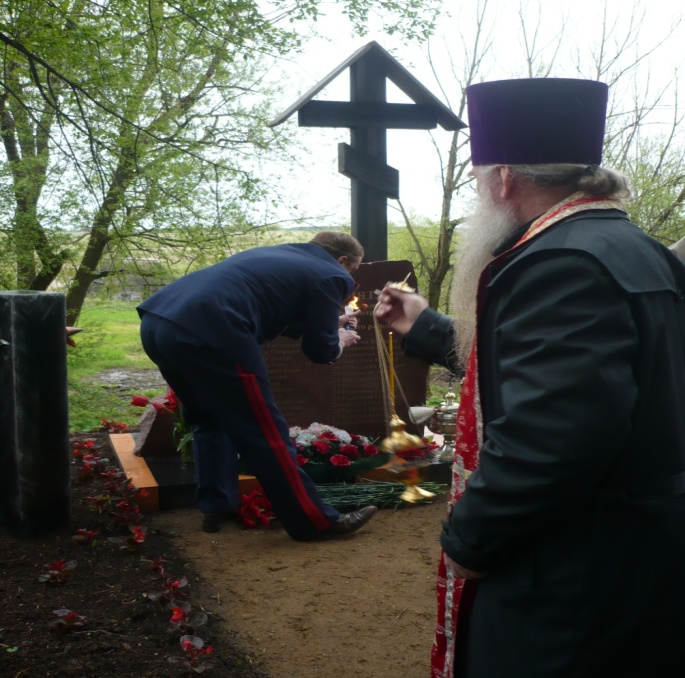 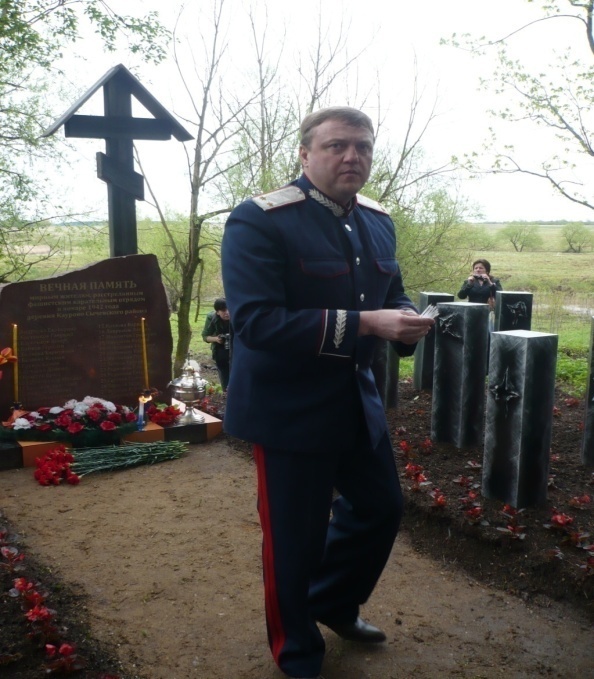        На открытие приехал руководитель проекта Мемориала Памяти, казачий генерал, министр иностранных дел Союза Казачьих Войск России и Зарубежья Дмитрий  Винарьевич Исаенко, внук погибшего Петрова Сергея.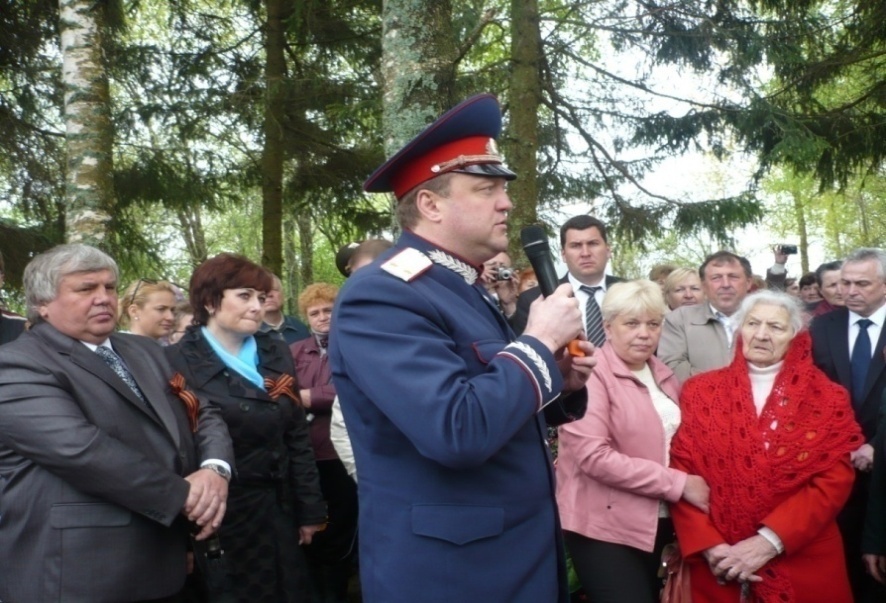        Мемориал был создан силами и средствами семьи Исаенко, родной дед  которых, Сергей Петрович Петров, родовой казак, прошедший две войны, был расстрелян фашистами и похоронен в этой братской могиле.        Сёстры:  Курицина Ефросинья Сергеевна (1925 года) и Исаенко Раиса Сергеевна (1939 года) – дети погибшего казака Петрова Сергея, в 1942 г. жили в деревне Каурово. Они -  свидетели той страшной трагедии. 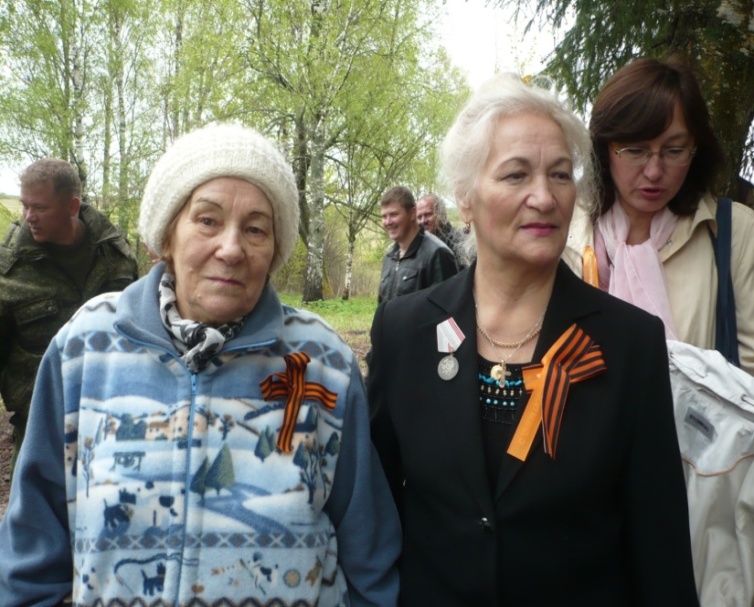 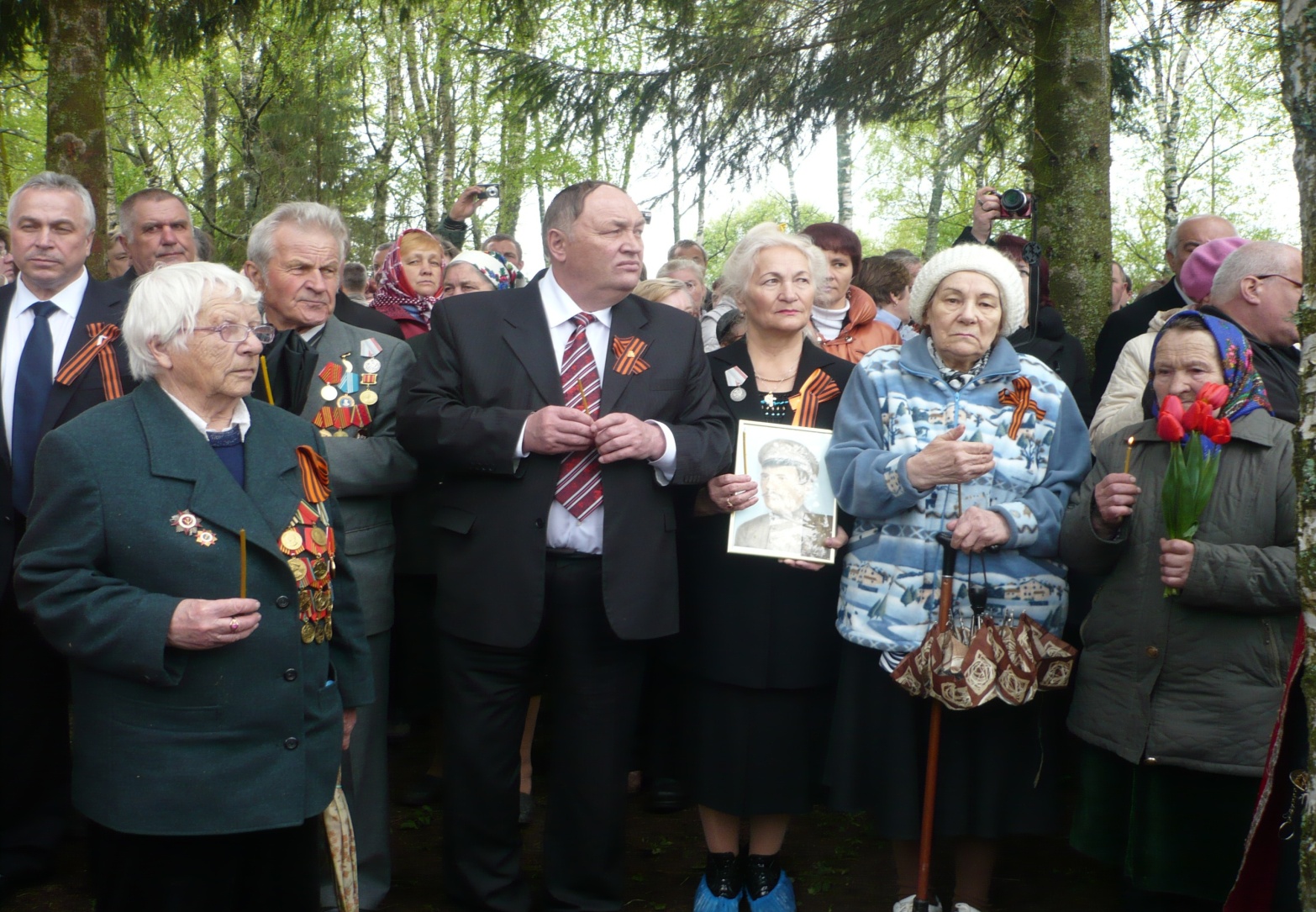 Присутствовали ветераны войны.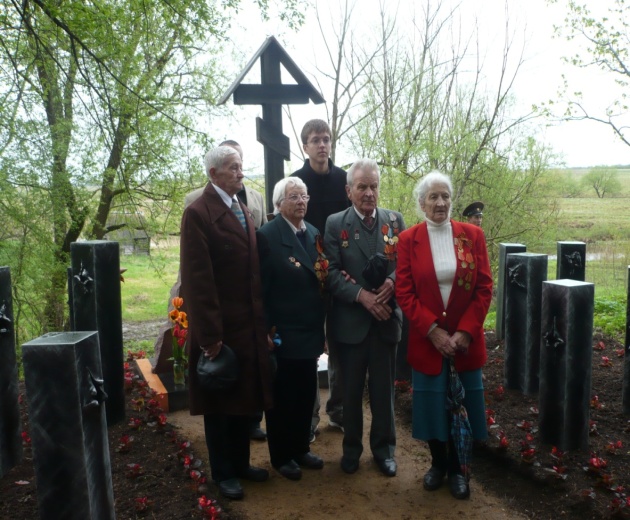 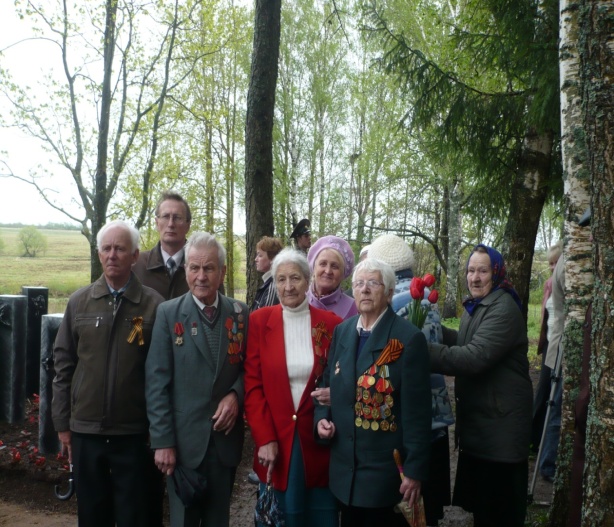  Ученики и учителя Лукинской школы 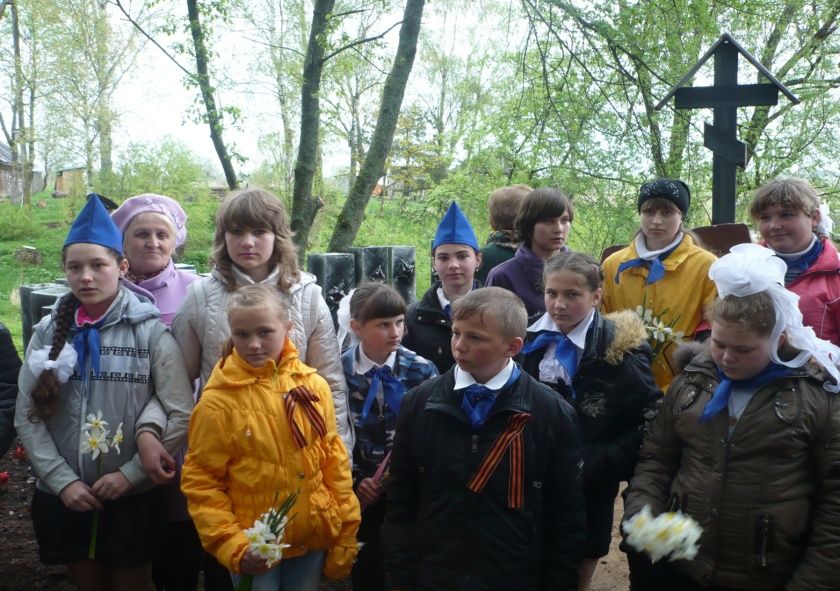  Потом состоялась  концертная праздничная программа. Выступили  наши учащиеся. Учительница Гунченкова Л.И. прочитала своё стихотворение о событиях в Каурово. 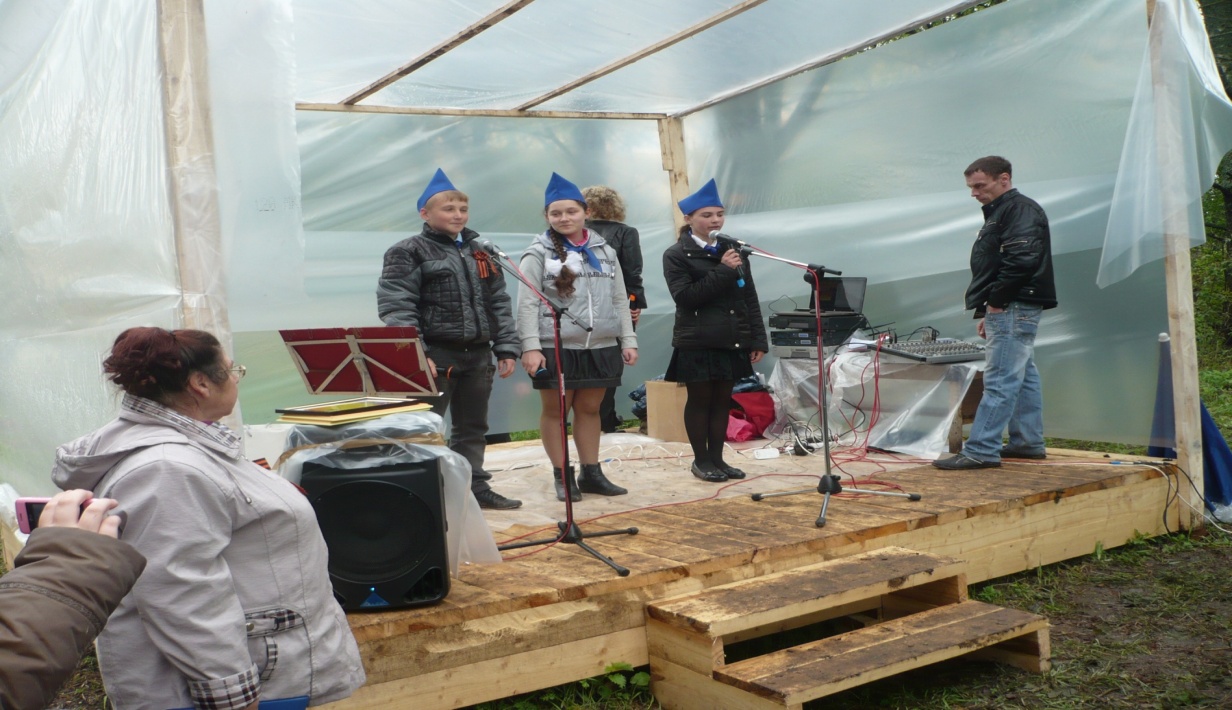 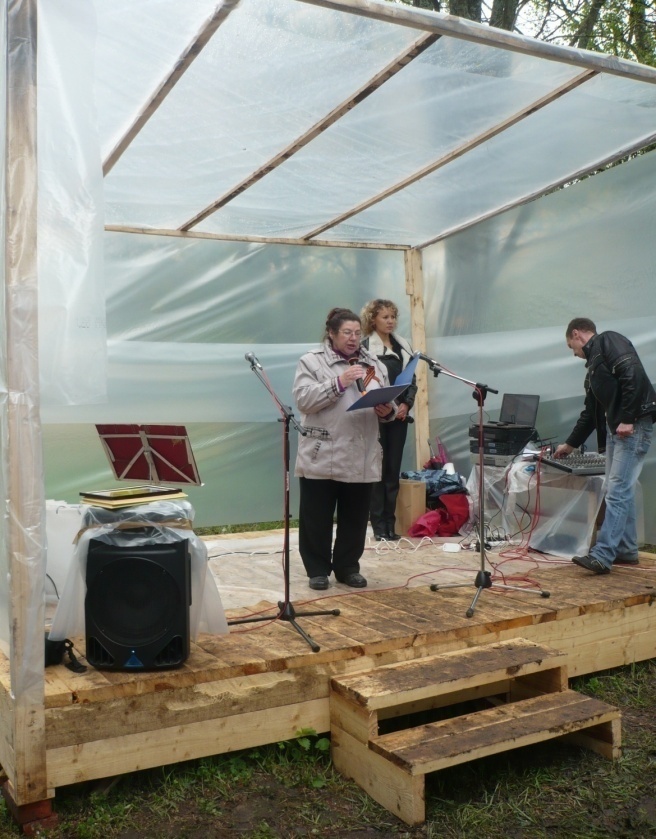      Как славно, что мы помним предков наших,Гордимся ими, в их поступках узнаём себя,Дедов, за счастье наше павших.Да будет память навсегда о них жива!                      Гунченкова Л.И.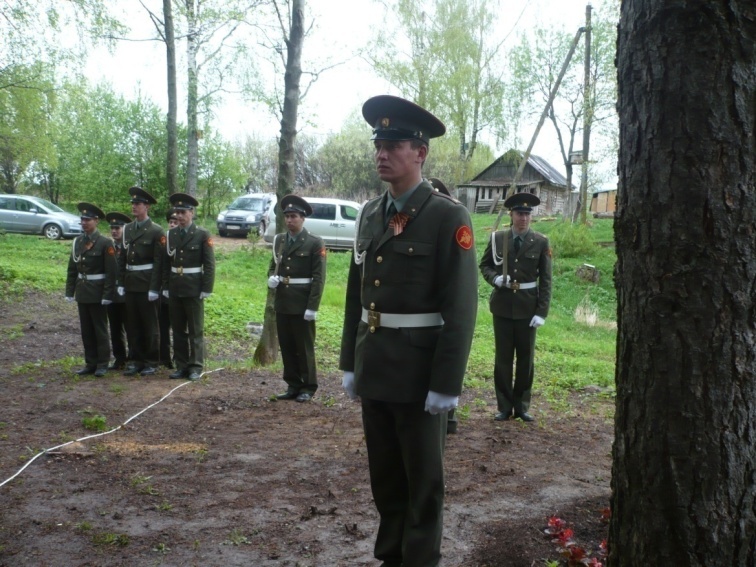 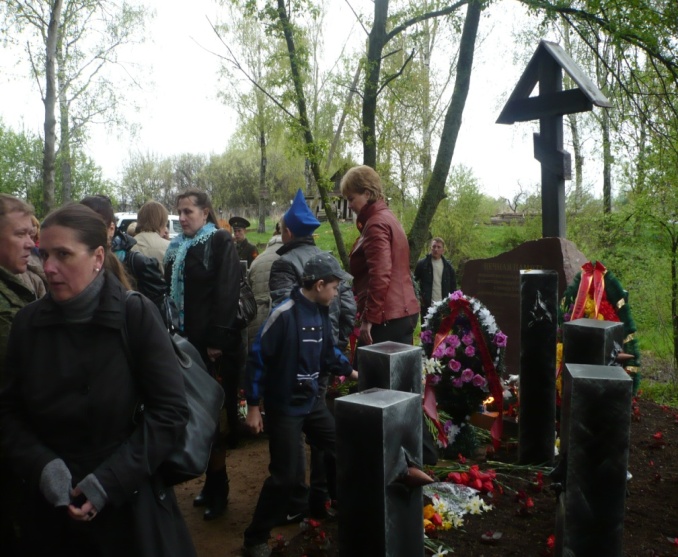 Заключение:
      В работе отражена трагедия деревни Каурово в январе 1942 года.  показано, как чтится память погибших. Рассказано об открытии мемориала в деревне Каурово 9 мая 2012 года. Это событие не оставило равнодушным никого из присутствовавших там. Оно навсегда останется в моей памяти. Никто не забыт, ничто не забыто!
Литература:- И.Григорьев «Трагедия деревни Каурово», статья из газеты«Сычёвские вести» от 4 и 14 марта 1998 года- Л.И.Гунченкова «Деревня – памятник» стихотворение- Р.С.Исаенко «Память» стихотворение	Приложение       Список мирных  жителей деревни Каурово, расстрелянных 13 января 1942 года фашистами и захороненных в Деревне КауровоАндреева ЕкатеринаБаутенков ГавриилБаутенков ЗахарБайков ГерасимБеляева ХаритиньяБеляева КсенияГрунов СемёнДикарёв ДаниилЕрастов ЕрастЕфременков МихаилЕрмаков АнатолийИванов ФеопентКлеенков СергейКозлов ЛаврентийКозлова ВарвараЛавринов ЛавринМамонтов ГригорийМакушкин КупрейМакушкина ЕвдокияМитенков ИванМитенков ПётрПетров СергейРодионов ЕлисейРодионов СемёнСргеев СергейТарасов ТарасФокина АгрипиньяШкапин ФилиппПосвящаю моим родителямПАМЯТЬВ детстве росла без родителей.Ласкалась, как кот, ко всем:К соседям в деревне любимой,То к солнышку, то к росе.Смоленщина, русское поле,Кладбище, дом вдали…Четыре девчонки-сироткиВ деревне родной росли.Отца расстреляли немцыНа глазах у большой семьи.И мать умерла от голода.Дети остались одни.Все было в сиротском детстве:Голод, холод и зной.Никто не погладил девчонокМаминой нежной рукой.Не осталось у них защитыНа этой грешной земле.Погублено счастье детокВ той далекой суровой войне.Я и теперь вспоминаюДомик наш у реки,Могилу в деревне родимой,Где плачут над ней глухари.Раиса Исаенко (Петрова), 2 июня 1939 года рождения«Деревня-памятник»Их оказалось ровно двадцать восемь,Но дело было не на фронте, а в тылу.Трагедию одной из деревенекВзываю к вам: послушайте мою.Стоял январь сорок второго года,К деревне разведгруппа подошла,Чтобы узнать, минуя вражеские точки, Кратчайший путь до основного большака.Их жители сопроводили на рассвете,Когда стелился сплошь густой туман.Всё было чётко сделано и слаженно,И люди возвращались по домам.Вот тут-то и заметил вдруг патрульныйВ деревню возвращавшихся мужчин.И сразу мысль: наверно, партизаны,А партизан фашистов в ужас приводил.И немцы в бешенстве деревню окружили,А в полдень ворвались в дома людей,Мужчин, подростков выгнали к колхозному сараюИ расстреляли на глазах у женщин и детей.О! Сколько плача, сколько скорби былоИ злости к ненавистному врагу,Когда родных и близких хоронилиВ могиле общей на высоком берегу.Их было тоже двадцать восемь,Как в песне той, известной всем.Но не на фронте люди те погибли, -В тылу, в Каурове, на речке Лосьмине.Уж 70 лет прошло с той мрачной для деревни даты,Зато не забывали люди никогдаПрибрать могилку, посадить цветочки И помянуть погибших в те года.Печально, но Каурово постигла та  же участь,Что сотни тысяч русских деревень:В ней жизнь угасла, заросли тропинки,И кладок через речку нет теперь.И вот нашёлся внук, что деда помнил,Среди погибших он – Петров Сергей.И внук решил мемориал открыть на этом местеДля двадцати восьми расстрелянных людей.Как славно, что мы помним предков наших,Гордимся ими, в их поступках узнаём себя,Дедов, за счастье наше павших.Да будет память навсегда о них жива!Гунченкова Л.И.